【緊急企画】期間延長今なら鹿商モール初年度出店無料キャンペーンこんな時だからこそ、助け合おう！お店を知ってもらおう！キャンペーン実施本年度は新型コロナウイルス感染拡大による経済への影響が深刻となり、景気の現状について急速に悪化が続いており、極めて厳しい状況でございます。そこで、鹿商同窓会としてなにかできることはないのか検討し企画しました。「鹿商モール」への初年度出店無料キャンペーンを実施します。今なら年間20,000円が1年間なんと0円　＊１是非、この機会に『鹿商モール』に出店して、お互いの商売を知りお互いに助け合ってこんな時こそ鹿商パワーで新型コロナを吹き飛ばしてこの社会を盛り上げていきましょう！◎募集期間　2020年7月10日～202１年３月３１日まで◎掲載期間　公開開始日から1年間◎応募方法　鹿商モール企業用仮登録フォーム・電話・E-Mail◎確認方法　鹿商同窓会ホームページ　http://kashodousoukai.com/◎申込先　　鹿商同窓会　担当者　垣内　学、大山和弘◎☎０９０－３１９６－５７９６◎E-Mail　　kasho-info@kashodousoukai.com＊１　初年度の出店料は公開開始日から1年間無料ですが次年度より出店料をいただきます。お申し出がなければ自動更新となりますが、ご解約の場合は、次回更新日の1か月前までにお申し出ください。　　　　　鹿商同窓会HP　　鹿商モールのページ　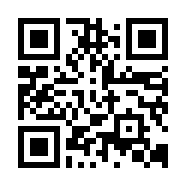 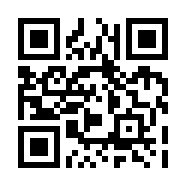 